Etyka  k. 4 a,b 04.06. czwartek                                                                                                                                 Temat: Świat widziany oczyma dziecka- jaki ma być?Cel  obchodów święta dzieci.                                                                                                                          Nauczyciel wprowadza uczniów w temat Dnia Dziecka, zadając pytania:                                                                Dlaczego obchodzony jest Dzień Dziecka? Kiedy został on ustanowiony? Czy wszystkie dzieci są w tym dniu szczęśliwe? Po chwili udziela  odpowiedzi na te pytania. Uczeń otrzymuje kartkę od bloku i kredki. Odrysowuje na papierze kontur dziecka. Następnie dzielą narysowaną postać na pół, rysując pionową linię. Po jednej stronie tworzą radosną postać, a po drugiej smutną. Następnie grupy szukają przyczyn smutku u niektórych dzieci. Kiedy ostatnie dziecko skończy swoją wypowiedź, nauczyciel podsumowuje: „Dzień Dziecka powstał po to, aby wszyscy pamiętali o prawach dzieci, o tym, że dzieci mają prawo być szczęśliwe, mają prawo wychowywać się w rodzinie, bawić się i czuć się bezpiecznie”.   Dzień Dziecka w różnych państwach.                                                                                                                                                                                                                                                                                                                                                  Uczniowie siadają w kręgu na dywanie. Nauczyciel opowiada im, jak wygląda Dzień Dziecka w innych krajach. Pokazuje państwa na globusie, zdjęcia i opowiada: • Polska: Dzień Dziecka obchodzony jest 1 czerwca. Tego dnia w szkołach i przedszkolach organizowane są zabawy i konkursy dla dzieci, często nie ma lekcji. Organizuje się również festyny i pikniki, dzieci dostają zabawki i słodycze.                                                                • Meksyk: Dzień Dziecka w Meksyku nazywa Dniem Małych Mułów i jest obchodzony 30 kwietnia, podczas święta Bożego Ciała. Dzieci uczestniczą w procesji, przebrane w stroje ludowe. Tego dnia otrzymują słodycze i zabawki, biorą udział w specjalnie 2 zorganizowanych festynach, na których główną częścią zabawy jest rozbijanie piniaty, czyli papierowej kuli wypełnionej słodyczami, owocami i zabawkami.                                                                                             • Francja i Włochy: Dzień Dziecka jest tam obchodzony 6 stycznia i jest świętem bardzo rodzinnym. Tego dnia dzieci wraz ze swoimi rodzinami siadają do uroczystej kolacji, podczas której jedzą ciasto z wróżbą. Oprócz ciasta dzieci otrzymują prezenty i koronę króla lub królowej.                                                                                                                   • Turcja: w Turcji Dzień Dziecka obchodzony jest 23 kwietnia, tego samego dnia, co Święto Niepodległości, ponieważ władca Turcji zadedykował ten dzień dzieciom, gdyż uważał, że są one bardzo ważne dla narodu. Tego dnia dzieci udają się do parlamentu, czyli miejsca, w którym przebywają osoby rządzące państwem.Dyskusja na temat pytania zawartego w temacie lekcji. Narysuj globus- świat , napisz wyrazy określające twoje życzenia dotyczące świata.                                                                                                   szczęśliwy, wolny, bezpieczny, przyjazny, ekologiczny, bez wojen, zielony, dla wszystkich, mądry, bez przemocy,………………………………………………………………………………………………….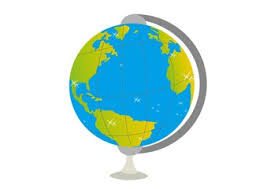 